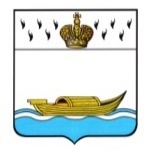 АДМИНИСТРАЦИЯВышневолоцкого городского округаПостановлениеот 18.03.2024                                                                                                  № 78г. Вышний ВолочекО внесении изменений в состав согласительной комиссиипо согласованию местоположения границ земельных участков при выполнении комплексных кадастровых работ на территории муниципального образования Вышневолоцкий городской округ Тверской областив кадастровых кварталах 69:06:0090102, 69:06:0221702, 69:06:0180313, 69:39:0120115, 69:39:0120117, 69:39:0120118, 69:39:0120119, 69:39:0120120, 69:39:0120125В соответствии со статьей 42.10 Федерального закона от 24.07.2007 № 221-ФЗ «О кадастровой деятельности», Уставом Вышневолоцкого городского округа Тверской области, в целях проведения комплексных кадастровых работ на территориимуниципального образования Вышневолоцкий городской округ Тверской области, Администрация Вышневолоцкого городского округа постановляет:1. Внести в состав согласительной комиссии по согласованию местоположения границ земельных участков при выполнении комплексных кадастровых работ на территории муниципального образования Вышневолоцкий городской округ Тверской области в кадастровых кварталах 69:06:0090102, 69:06:0221702, 69:06:0180313, 69:39:0120115, 69:39:0120117, 69:39:0120118, 69:39:0120119, 69:39:0120120, 69:39:0120125 (далее – состав комиссии), утвержденный постановлением Администрации Вышневолоцкого городского округа от 07.02.2024 № 47 «Об утверждении состава согласительной комиссии по согласованию местоположения границ земельных участков при выполнении комплексных кадастровых работ на территории муниципального образования Вышневолоцкий городской округ Тверской области в кадастровых кварталах 69:06:0090102, 69:06:0221702, 69:06:0180313, 69:39:0120115, 69:39:0120117, 69:39:0120118, 69:39:0120119, 69:39:0120120, 69:39:0120125» следующие изменения:включить в состав комиссии Кабликова Александра Анатольевича – начальник отдела учета, управления, распоряжения федеральным имуществом и земельных отношений ТУ Росимущества в Тверской области, член комиссии  (по согласованию).2. Опубликовать настоящее постановление в газете «Вышневолоцкая правда» и разместить на официальном сайте муниципального образования Вышневолоцкий городской округ Тверской области в информационно-телекоммуникационной сети «Интернет».3. Контроль за исполнением настоящего постановления возложить на Заместителя Главы Администрации Вышневолоцкого городского округа Анисимову Е.И.4. Настоящее постановление вступает в силу со дня принятия.ГлаваВышневолоцкого городского округа                                                 Н.П. Рощина